PLANIFICAÇÃO ANUAL2017 / 2018EDUCAÇÃO MORAL E RELIGIOSA CATÓLICA 6.ºAno* - No 1.º Período apenas é possível a realização de 2 aulas devido ao tempo da Contratação de Escola no fim de Novembro. Neste sentido, o Plano do 1.º Período condiciona o Plano de todo o ano.Nota: Esta planificação poderá sofrer alterações/ajustamentos de acordo com as necessidades específicas de cada turma, sempre que o professor o considere pertinente e de acordo com os calendários letivo e civil.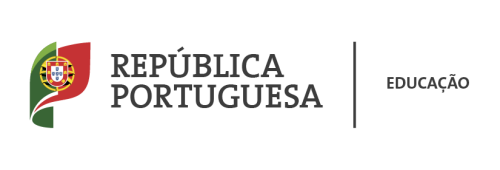 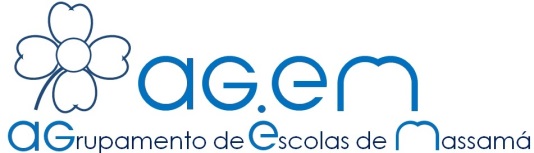       Escola Secundária Stuart Carvalhais1º Período*2º Período3º PeríodoTotalTotal de aulas previstas1311935TemasAulas previstas1º Período- Ser Pessoa13*2º Período- Jesus Cristo, Vida e obra- Partilha do Pão113º Período- Alimentação- Solidariedade e voluntariado- Carismas9